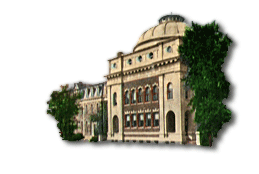 Historic Preservation Planning Alumni, Inc. (HPPA) created the Will Stark Continuing Education Grant program in 2016 to support alumni seeking to enhance their preservation education. Will Stark (1999) exemplified the values of lifelong learning, and the grant honors his commitment to excellence through education. This competitive grant is intended to help alumni pursue specialized training that may otherwise be financially impossible. In 2019, up to $500 will be distributed. Eligible Applicants Alumni of Cornell’s Historic Preservation Planning MA Program are eligible to apply. Applicants must be planning to attend a conference/training/workshop held between July 1, 2019 and June 30, 2020. Members of the HPPA Board of Directors and of the HPPA grants committee are ineligible during their period of service and oversight.  Eligible Expenses Eligible expenses include conference, class, or workshop related expenses, including registration, travel, lodging, and required training materials. Other expenses not listed here may be approved on a case-by-case basis, as the committee recognizes that different education sessions may have different requirements. Maximum Grant Request The maximum grant request is $500. Half of the award ($250) is disbursed after the proposal’s acceptance. The second half will be disbursed at completion of the training and necessary documentation. Final Report and Acknowledgement Requirements Grantees are required to provide proof of completion, when possible, submit expense receipts, and an approximately 500-word final report. The final report will be published in the HPPA newsletter. Deadlines and RequirementsApplications are due June 1, 2019. Award announcements will be made no later than July 1, 2019. Applications are only accepted via e-mail. Completed applications and/or questions can be directed to Shannon Cilento, Grants Committee Chairperson at: snc56@cornell.eduWill Stark Continuing Education Grant ApplicationName: Mailing Address: E-mail Address: Phone #: Class Year: Please provide a brief narrative that explains 1) how this particular conference, course, or training session will further your preservation education; 2) why grant funds are necessary to pursue this further education opportunity; and 3) any further details or information that you feel is relevant to the committee. Please include a detailed budget. The committee understands that costs fluctuate, but be as specific as possible. 